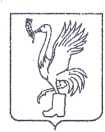 СОВЕТ ДЕПУТАТОВТАЛДОМСКОГО ГОРОДСКОГО ОКРУГА МОСКОВСКОЙ ОБЛАСТИ141900, г. Талдом, пл. К. Маркса, 12                                                          тел. 8-(49620)-6-35-61; т/ф 8-(49620)-3-33-29 Р Е Ш Е Н И Еот __29 июня___  2023 г.                                                          №  47┌                                                              ┐О согласовании передачи помещения в безвозмездное бессрочное пользование Совету депутатов Талдомского городского округа	В соответствии с п.12 ст.35 Федерального закона от 6 октября 2003 года          № 131-ФЗ «Об общих принципах организации местного самоуправления в Российской Федерации», руководствуясь ст.47 Устава Талдомского городского округа, рассмотрев обращение главы Талдомского городского округа Московской области от 21.06.2023 г. № 1691 «О передаче помещений в безвозмездное бессрочное пользование Комитету по управлению имуществом администрации Талдомского городского округа», Совет депутатов Талдомского городского округа                                                                 РЕШИЛ:1. Согласовать передачу помещения в безвозмездное бессрочное пользование Совету депутатов Талдомского г.о. Московской области, расположенного по адресу: Московская область, г. Талдом, пл. Карла Маркса, д. 12, каб. № 29, на 2 этаже, площадью 20,2 кв.м.2. Контроль исполнения настоящего решения возложить на председателя Совета депутатов Талдомского городского округа Московской области                     М.И. Аникеева.Председатель Совета депутатовТалдомского городского округа                                                               М.И. АникеевГлава Талдомского городского округа                                                   Ю.В. Крупенин